NAGYKOVÁCSI NAGYKÖZSÉG ÖNKORMÁNYZATOKTATÁSI, KULTURÁLIS, SPORT, TURISZTIKAI ÉS KÖRNYEZETVÉDELMI BIZOTTSÁGELNÖKEMEGHÍVÓ Nagykovácsi Nagyközség ÖnkormányzatánakOktatási, kulturális, sport, turisztikai és környezetvédelmi bizottságüléséreAz ülés helye: 	Öregiskola Közösségi Ház és Könyvtár	(2094 Nagykovácsi, Kossuth u. 78.)Időpontja: 		2017. október 16. (hétfő) 17 óra Napirend: A környezetvédelemről szóló rendelet megalkotása E – 120Előterjesztő: Kiszelné Mohos Katalin polgármesterElőadó: dr. Halmosi-Rokaj Odett aljegyzőTárgyalja: OKB, ÜBDöntés a Kispatak Óvoda 2016/2017. nevelési év nevelő-oktató munkájáról szóló beszámolójának, valamint a 2017/2018. évi munkatervének elfogadásáról E – 114Előterjesztő: Kiszelné Mohos Katalin polgármesterElőadó: Grégerné Papp Ildikó osztályvezetőTárgyalja: OKBDöntés tulajdonosi hozzájárulás megadásáról E – 118Előterjesztő: Kiszelné Mohos Katalin polgármesterElőadó: dr. Visnyay Noémi osztályvezetőTárgyalja: PB, OKBNagykovácsi, 2017. október 12.Fodor Attila sk.bizottsági elnök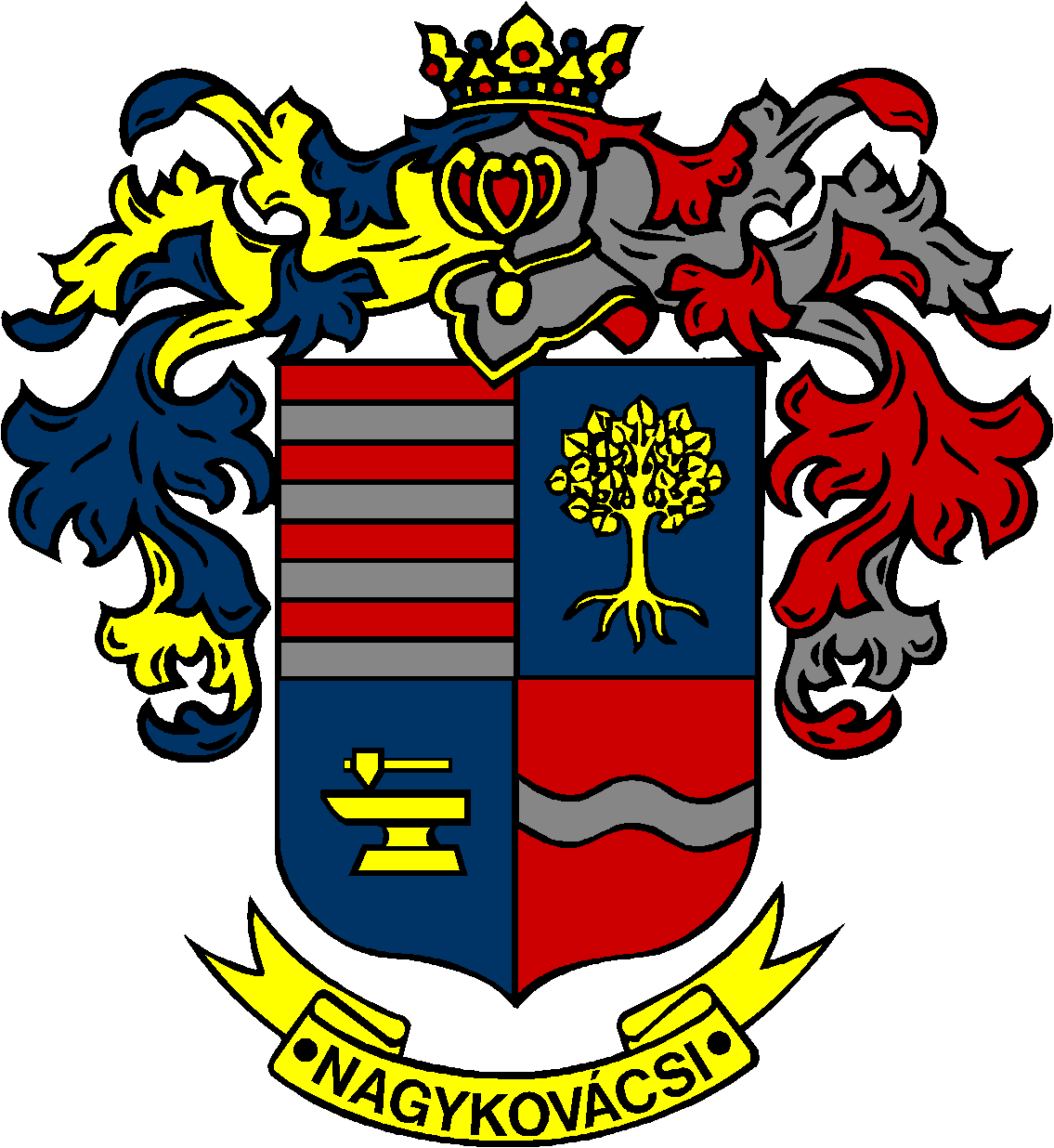 